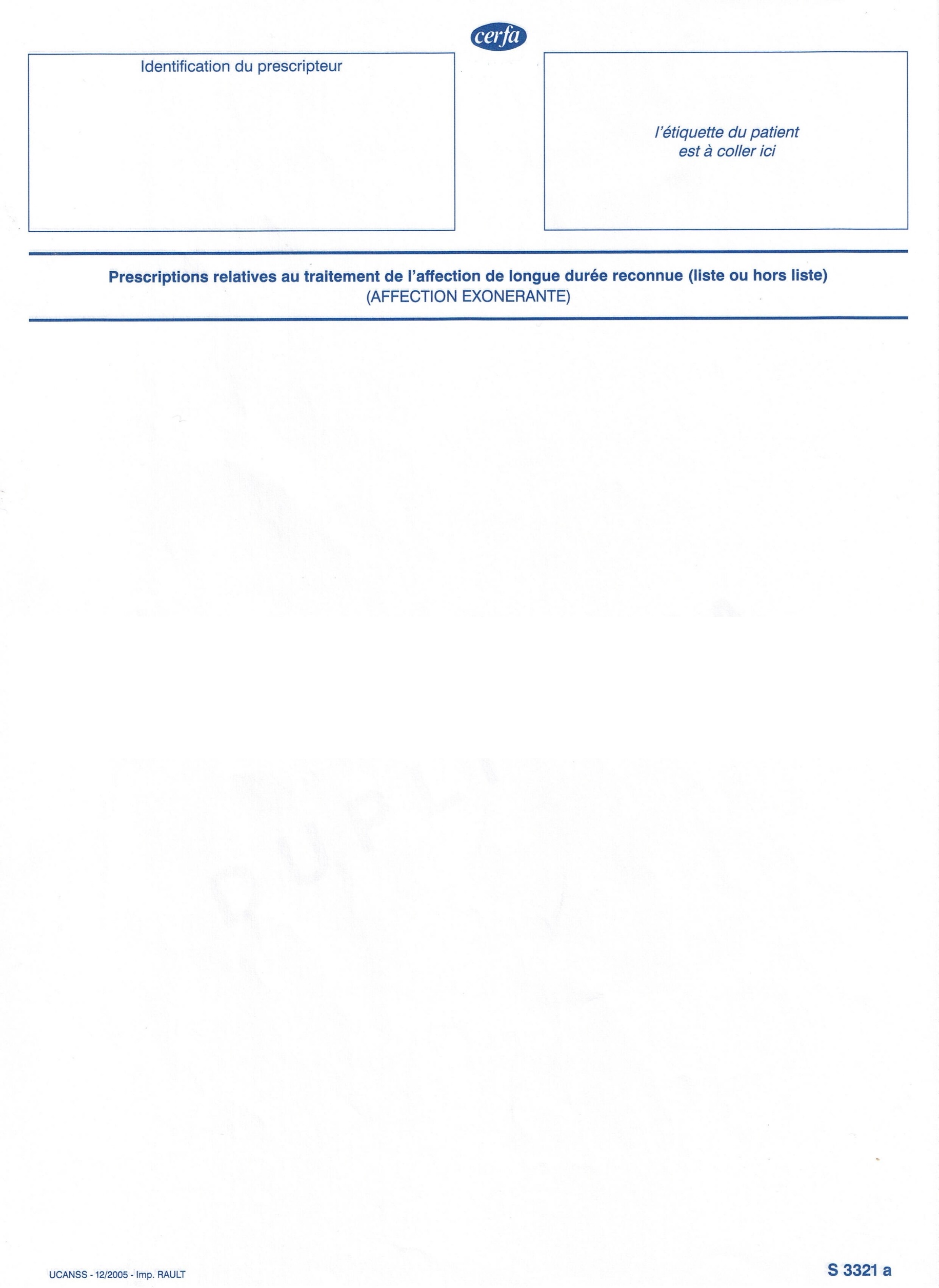 LeSoins à effectuer par un infirmier libéral à domicile tous les jours, dimanche et jours fériés compris pour administration de :  par PCA soit : 	Préparation et programmation de perfusion sur pompe ambulatoire deAMPOULES de pour 7 jours 	Programmation de la pompe selon la prescription médicale :Débit de base = milligrammes par heure, soit milligrammes par vingt-quatre heuresDoses sur demande =  milligrammesPériode réfractaire :  minutes	Branchement et débranchement de cette perfusion sur voie centrale.	Surveillance du bon fonctionnement de la pompe et de la bonne administration du traitement sur 24h 	Effectuer le relevé de la PCA deux fois par jour.	Evaluation de la douleur et des symptômes à chaque passage.	Surveillance des paramètres une fois par jour	Réfection du pansement de voie veineuse centrale aussi souvent que son état l’impose et changement de l’aiguille de Gripper une fois par semaine.ORDONNANCE POUR 28 JOURS 												Nombre de cases cochées : 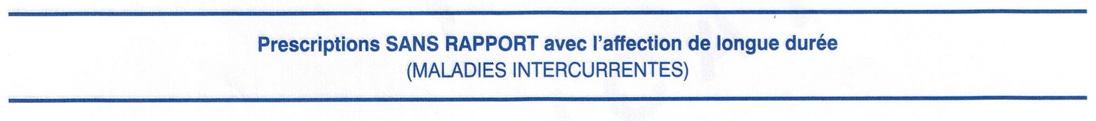 